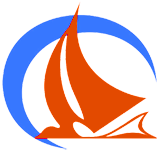 Областное государственное бюджетное учреждение социального обслуживания Комплексный центр социального обслуживания населения  Нижнеудинского района»                                                                               Мы всегда рады Вас видетьНаш адрес:665106 Иркутская область, г. Нижнеудинск, ул. Советская, 19 пом. 2Режим работы:Понедельник   с 8 до 17 часовВторник            с 8 до 17 часовСреда                 с 8 до 17 часовЧетверг             с 8 до 17 часовПятница            с 8 до 17 часовПерерыв: с 13 до 14 часов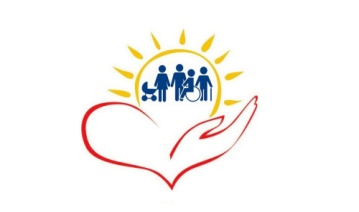 Где можно получить информациюЕсли вы знаете человека находящегося в социально опасном положении, одиноких пожилых граждан и инвалидов, проживающих в антисанитарных условиях, влекущих угрозы жизни и здоровью, нуждающихся в предоставлении социальных услуг Позвоните Нам по телефону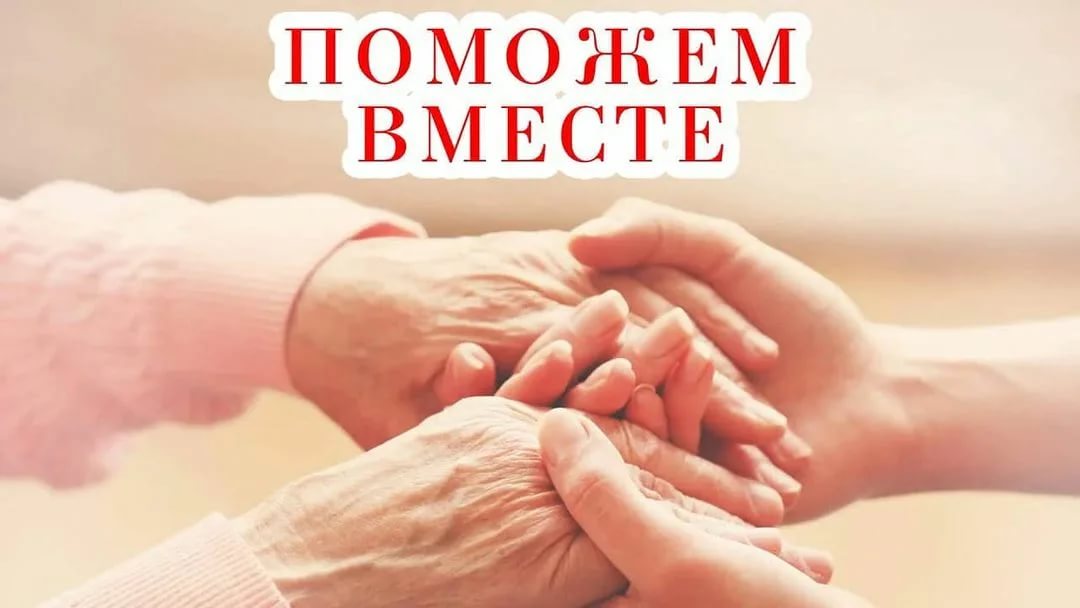 ОТДЕЛЕНИЯ СОЦИАЛЬНОГО       ОБСЛУЖИВАНИЯ НА ДОМУВ этом мире пользу приносит каждый, кто облегчает бремя другого человека»    Отделения социального обслуживания на дому осуществляют предоставление социальных услуг гражданам старшего поколения и инвалидам в форме социального обслуживания на дому.      Социальные услуги на дому направлены на улучшение условий жизнедеятельности граждан при сохранении пребывания граждан в привычной благоприятной среде – месте их проживания и поддержке их социального, психологического и физического статуса. Основные виды услуг, предоставляемых в отделениях социального обслуживания на дому:- социально- бытовые;- социально-медицинские;-социально-психологические;- социально-правовые; - услуги в целях повышения коммуникативного потенциала получателей социальных услуг.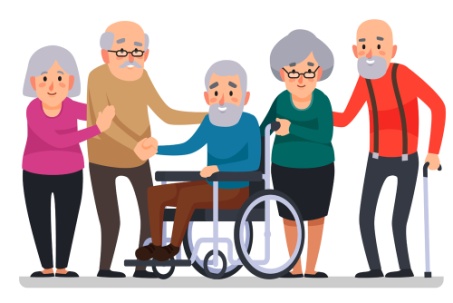 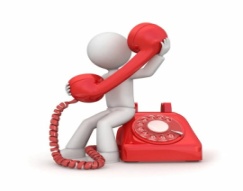 8 (39557)714608(39557)70609